Circ. n°  40								Busto A., li 19 settembre 2013Agli studenti delle classi primeWEBOGGETTO: Fase conclusiva del Progetto Accoglienza -  URGENTELa fase conclusiva del Progetto Accoglienza si svolgerà                                  LUNEDI' 23 settembre nelle ore pomeridianeLa dott.ssa Corbo e la dott.ssa Politi saranno a disposizione degli alunni per una verifica dell'attività DI ACCOGLIENZA  svolta, con la seguente scansione oraria:ore 14.00 alunni del Liceo delle scienze Umaneore 15.00 alunni del Liceo Linguisticoore 16.00 alunni del Liceo Classico.In qualità di Dirigente della scuola, mi preme sottolineare l’importanza dell’evento.                                                  F.to Il Dirigente Scolastico				Prof.ssa Cristina Boracchi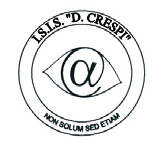 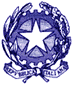 ISTITUTO DI ISTRUZIONE SECONDARIA  “DANIELE CRESPI” Liceo Internazionale Classico e  Linguistico VAPC02701R Liceo delle Scienze Umane VAPM027011Via G. Carducci 4 – 21052 BUSTO ARSIZIO (VA) www.liceocrespi.it-Tel. 0331 633256 - Fax 0331 674770 - E-mail: lccrespi@tin.itC.F. 81009350125 – Cod.Min. VAIS02700D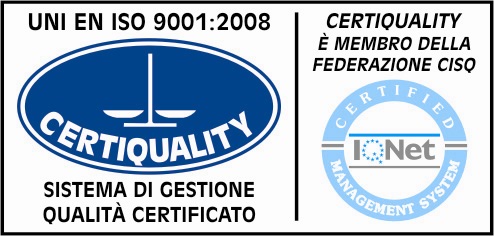 CertINT® 2012